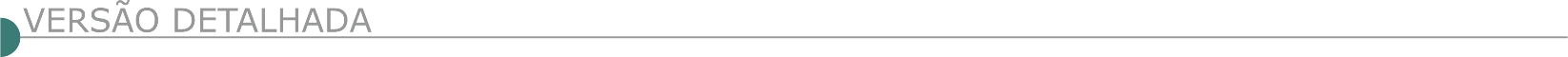 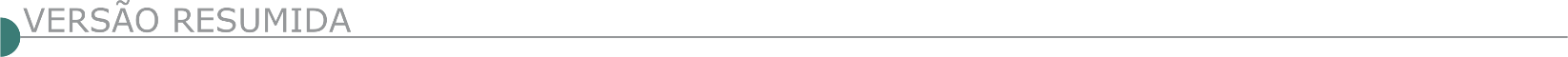 ESTADO DE MINAS GERAIS UNIVERSIDADE ESTADUAL DE MONTES CLAROS – UNIMONTES - AVISO DE LICITAÇÃO – TOMADA DE PREÇOS 005/2020A Universidade Estadual de Montes Claros – Unimontes torna público aos interessados que realizará licitação, na modalidade TOMADA DE PREÇOS 005/2020, Processo 2311076 000727/2020, pelo regime de EMPREITADA POR PREÇO GLOBAL, do tipo MENOR PREÇO POR LOTE, para prestação de serviços de obras gerais, do Hospital Universitário Clemente de Faria, com abertura dos envelopes de habilitação na data de 12/02/2021, às 10h00min., na sala da Comissão Permanente de Licitações. Montes Claros - MG, CEP 39401-089. Informações pelos telefones (38) 3229.8136/3229.8137 ou pelo e-mail licitacao@unimontes.br.  O edital completo poderá ser retirado por meio dos sítios: www.unimontes.br e www.compras.mg.gov.br.    INEDITORIAIS - CONSÓRCIO PÚBLICO PARA GESTÃO INTEGRADA AVISO DE LICITAÇÃO CONCORRÊNCIA PÚBLICA Nº 1/2021 - PROCESSO LICITATÓRIO Nº 2/2021 OBJETO: Contratação De Empresa Para Prestação De Serviços De Operação E Execução Do Aterro Sanitário Do Consórcio Público Para Gestão Integrada - CPGI. PROTOCOLO DOS ENVELOPES: Até às 13:00 horas do dia 15/03/2021. ABERTURA DOS ENVELOPES: A partir das 13:30 horas do dia 15/03/2021. Para melhores esclarecimentos, dirigir-se à sede do CPGI - Praça Étore Zerbeta, 37, Jardim Europa, Andradas/MG, no horário das 09:00 às 17:00, através do telefone (35) 3590-1420, ainda através dos e-mail consorcio.cpgirs@andradas.mg.gov.br ou http://www.consorciopublicointegrado.com.br/site/.  PREFEITURA MUNICIPAL DE CAMPOS GERAIS/MG PROCESSO LICITATÓRIO Nº 02/2021 O Mun. de Campos Gerais-MG, torna público Proc. Licitatório nº 02/2021, Pregão Presencial nº 01/2021, tipo menor preço, tendo como objeto: Serviço de operação tapa buracos, c/ fornecimento e transporte de materiais (800 Ton. de CBUQ) em ruas do Município, em sistema registro de preços, protocolo dos envelopes até as 09:00:00 horas do dia 09/02/2021, na Sec. Mun. de Compras e Licitações, a R. N. Sra. do Carmo, 131, centro, nesta. Edital http:// www.camposgerais.mg.gov.br, inform. 35 38531436/2713.  PREFEITURA MUNICIPAL DE CONCEIÇÃO DAS PEDRAS/MG PROCESSO LICITATÓRIO Nº 13/2021 Na modalidade de Tomada de Preço nº 01/2021 – Objetivo: Contratação de empresa especializada para execução da Estação Compacta de Tratamento de Água, localizada no Centro (Morro do Cruzeiro) em Conceição das Pedras. Credenciamento ás 08:00 horas do dia 12/02/2021, e sua abertura marcada para às 08:30 horas do dia 12/02/2021. Informações:(35)3664-1222 das 8h às 16 h ou por e-mail: licitacao@cobnceicaodaspedras.mg.gov.br, edital estará disponível no site www.conceicaodaspedras.mg.gov.br.  PREFEITURA MUNICIPAL DE IBIÁ/MG – PREGÃO 003/2021.Conforme Decreto n° 4.195 de 23/07/2015, instituindo o Pregão Presencial, torna público a abertura de processo licitatório na modalidade Pregão Presencial n° 003/2021 para prestação de serviços de operação tapa buraco, incluindo a operação de sinalização do local, remoção do material inservível para bota fora DMT < = 10KM, limpeza e varrição do buraco, aplicação de pintura de ligação com RR-2C, com caminhão espagidor e aplicação de massa asfáltica em CBUQ, rolagem da pista com rolo e liberação do trânsito, conforme especificações constantes do Termo de Referência, Anexo I do edital, que será realizado no dia 08/02/2021 às 08:30 horas. Informações pelo telefone (34) 3631-5754 – A aquisição do edital será através do site www.ibia.mg.gov.br.  PREFEITURA MUNICIPAL DE ITAMONTE /MG - PROCESSO DE LICITAÇÃO Nº 010/2021 TOMADA DE PREÇOS 01 Aviso de Edital - A Prefeitura Municipal de Itamonte comunica a todos os interessados que abriu licitação pública Processo nº 010/2021, regida pela Lei nº 8.666/1993, cujo objeto é: Contratação de empresa para reforma e ampliação da Secretaria Municipal de Saúde de Itamonte/MG. Credenciamento: 19/02/2021 das 10:00h às 10:30h. Sessão de abertura de envelopes de Documentação:19/02/2021 às 10:30min. Sessão de abertura dos envelopes de Proposta: 01/03/2021 às 10:00 horas Edital e informações complementares na sede da Prefeitura e no site www.itamonte.mg.gov.br.  PREFEITURA MUNICIPAL DE ITAOBIM/MG. AVISO DE LICITAÇÃO - CONCORRÊNCIA PÚBLICA Nº. 003/2021. O Município de Itaobim/MG – torna público que realizará licitação na Modalidade Concorrência Pública - Tipo: menor preço Global – para Contratação de empresa especializada no ramo de construção civil para execução de Obra de Pavimentação de vias públicas. A abertura dos envelopes dar-se-á no dia: 03/03/2021, às 08h30min. As cópias do Edital nº. 006/2021 – CONCORRÊNCIA PÚBLICA Nº. 003/2021 - PAL Nº. 011/2021, bem como esclarecimentos e informações poderão ser obtidos no Depto. Municipal de Licitação e Patrimônio - Rua Belo Horizonte, 360, Centro, CEP: 39.625-000 – Itaobim/MG, Fone: (33) 3734-1157. E-mail: licitacao@itaobim.mg.gov.br. Edital disponível pelo site: www.itaobim.mg.gov.br.  PREFEITURA MUNICIPAL DE LONTRA-MG, LICITAÇÃO - PROCESSO LICITATÓRIO Nº 006/2021 TOMADA DE PREÇOS Nº 001/2021Torna público, o aviso de licitação, contratação de empresa especializada em engenharia, para prestação de serviços de recapeamento de vias com pavimentação asfáltica em cbuq, em diversas vias do município de Lontra /MG. Abertura dia 22.02.2021 às 09:00 horas. Edital disponível no site oficial do município www.lontra.mg.gov.br; ou através do - e-mail: licitacao.lontra@outlook.com, ou diretamente na sede do Município – Rua Olímpio Campos 39 – Centro – Lontra.  PREFEITURA MUNICIPAL DE MÁRIO CAMPOS/MG. AVISO DE LICITAÇÃO TP 01/21 PROC. LIC. 02/21 - TOMADA DE PREÇOS 01/21Obj: Contratação de empresa p/ construção de pista de skate, incluindo mão de obra, fornecimento de materiais e todos os equipamentos necessários. Recurso: 1067.072-78/2019, proveniente do Min. do Esporte, Cidadania e Desenvolvimento– Protocolo de envelopes até 09:30 do dia 11/02/21, Abertura Habilitação às 09:31 de 11/02/21. Edital disp. www.mariocampos.mg.gov.br. Informações: (31)3577-2006. PREFEITURA MUNICIPAL DE SANTO ANTÔNIO DO AMPARO. AVISO DE LICITAÇÃO: PROCESSO 006/2021. PREGÃO PRESENCIAL 001/2021. Tipo: Menor Preço por Item. Objeto: Registro de Preços para Aquisição de Gêneros Alimentícios. Entrega dos Envelopes: Dia 10 de Fevereiro de 2021 às 12h30min. Abertura dos envelopes: Dia 10 de Fevereiro de 2021 às 12h45min. Processo 007/2021. Tomada de Preço 003/2021. Tipo: Menor Preço por Empreitada Global. Objeto: Contratação de Empresa para execução de Obra de Recapeamento Asfáltico Vias Públicas, Contrato de Repasse OGU nº 900570/2020, Operação 1070454-25 - Programa Desenvolvimento Regional, Territorial e Urbano - Pavimentação de Vias Públicas Urbanas Visita Técnica: a partir do dia 03/02/2021 até 18/02/2021, sob agendamento prévio de 48 horas. Entrega abertura dos Envelopes: Dia 18 de Fevereiro de 2021 às 13h00min. Abertura dos envelopes: Dia 18 de Fevereiro de 2021 às 13h15min – Informações completas com a Comissão Permanente de Licitação da Prefeitura Municipal de Santo Antônio do Amparo/MG – Fone (35) 3863-2777, no horário de 13h00min as 16h00min. licitacao@santoantoniodoamparo.mg.gov.br.  PREFEITURA MUNICIPAL DE SARZEDO/MG – AVISO DE ABERTURA DE LICITAÇÃO – TOMADA DE PREÇOS N.º 02/2021 Para “Contratação de empresa especializada para construção de quadra coberta com vestiários na Escola Municipal Juscelino Dias Magalhães, incluindo fornecimento de materiais, equipamentos e mão de obra, conforme descrito e especificado neste edital e anexos”. Protocolar os envelopes até o dia 12/02/2021, as 09h00mn, no Setor de Protocolos da Prefeitura, sito a Rua Eloi Candido de Melo, 477, Centro, Sarzedo. Os envelopes serão abertos nesta mesma data, 12/02/2021, as 09h30mn no Setor de Compras, a Rua Antônio Dias dos Santos, 148, Centro, Sarzedo/MG. O edital e anexos encontram-se a disposição no site da Prefeitura www.sarzedo.mg.gov.br. RECURSOS FNDE. Informações pelo telefone 31 3577 6531, e-mail comprassaude@sarzedo.mg.gov.br. ESTADO DA BAHIA EMBASA -  AVISO DA LICITAÇÃO Nº 003/21A Embasa torna público que realizará a LICITAÇÃO n.º 003/21, processada de acordo com as disposições da Lei nº 13.303/2016, Lei complementar 123/2006 e Regulamento Interno de Licitações e Contratos da EMBASA. Objeto: EXECUÇÃO DAS OBRAS COMPLEMENTARES DO SISTEMA DE ESGOTAMENTO SANITÁRIO DE MACAJUBA. Disputa: 25/02/2021 às 09:00 horas (Horário de Brasília-DF). Recursos Financeiros: FUNASA/PRÓPRIOS. O Edital e seus anexos encontram-se disponíveis para download no site http://www.licitacoes-e.com.br/. (Licitação BB nº: 853743). O cadastro da proposta deverá ser feito no site http://www.licitacoes-e.com.br/, antes da abertura da sessão pública. Informações através do e-mail: plc.esclarecimentos@embasa.ba.gov.br ou por telefone: (71) 3372-4756/4764.  GOVERNO DO ESTADO DA BAHIA - SECRETARIA DE DESENVOLVIMENTO RURAL – SDR - COMPANHIA DE DESENVOLVIMENTO E AÇÃO REGIONAL – CAR - AVISO DE ADI.DE SESSÃO DO MODO DE DISPUTA FECHADO Nº 09/2020A Companhia de Desenvolvimento e Ação Regional - CAR, situada na Av. Luiz Viana Filho, 250, Av. II, Conjunto SEPLAN - CAB comunica aos interessados que a  sessão para abertura de habilitação do próximo licitante do Modo de Disputa Fechado nº 09/2020, que tem por objeto Contratação de empresa especializada em engenharia, para execução de obras e serviços de engenharia da reforma e ampliação do mercado municipal no município de Ubatã - Bahia, fica adiada para o dia 11/02/2021 às 10h, Horário de Brasília. O Edital encontra-se a disposição nos sites: http://www.car.ba.gov.br/. ESTADO DE GOIÁS E DISTRITO FEDERALDNIT- UPERINTENDÊNCIA REGIONAL EM GOIÁS E DISTRITO FEDERAL AVISO DE LICITAÇÃO RDC ELETRÔNICO Nº 25/2021 - UASG 393011 Nº PROCESSO: 50612002473202073. Objeto: Contratação de empresa(s) para EXECUÇÃO DAS OBRAS REMANESCENTES DE CONSTRUÇÃO E PAVIMENTAÇÃO DO CONTORNO DE JATAÍ NA RODOVIA BR-060, km 14,70 - km 23,60, a cargo do DNIT, sob a coordenação da Superintendência Regional DNIT GO/DF, segundo as condições e especificações previstas no Edital e seus anexos. Total de Itens Licitados: 1. Edital: 27/01/2021 das 08h30 às 12h00 e das 13h30 às 17h00. Endereço: Av. 24 de Outubro, 311, Setor Dos Funcionários - Goiânia/GO ou https://www.gov.br/compras/edital/393011-99-00025-2021. Entrega das Propostas: a partir de 27/01/2021 às 08h30 no site www.comprasnet.gov.br. Abertura das Propostas: 22/02/2021 às 09h00 no site www.comprasnet.gov.br. Informações Gerais: O Edital e demais informações poderão ser obtidos por meio dos sítios http://www1.dnit.gov.br/editais/consulta/editais2.asp e/ou www.gov.br/compras. ESTADO DO MARANHÃOMINISTÉRIO AD DEFESA - COMANDO MILITAR DO NORDESTE 1º GRUPAMENTO DE ENGENHARIA 2º BATALHÃO DE ENGENHARIA DE CONSTRUÇÃOAVISO DE LICITAÇÃO CONCORRÊNCIA Nº 1/2020 - UASG 160203 Nº Processo: 64040.016331/2020. Objeto: O objeto da presente licitação é a escolha da proposta mais vantajosa para contratação de empresa especializada para executar a obra de terraplenagem (aterro), pavimentação (base e sub-base) e drenagem (S T C, MFC, EDA, DAD, DES e DEB) da Rodovia MA-034, de acordo com a necessidade do Batalhão, no segmento entre a estaca 1610 à estaca 1966, conforme condições, quantidades e exigências estabelecidas neste Edital e seus anexos. Total de Itens Licitados: 1. Edital: 27/01/2021 das 09h00 às 12h00 e das 14h00 às 16h00. Endereço: Avenida Frei Serafim, Nº 2833, Centro - Teresina/PI ou https://www.gov.br/compras/edital/160203-3-00001-2020. Entrega das Propostas: 26/02/2021 às 09h00. Endereço: Avenida Frei Serafim, Nº 2833, Centro - Teresina/PI. PREFEITURA MUNICIPAL DE MARACAÇUMÉ AVISO DE LICITAÇÃO CONCORRÊNCIA Nº 1/2021O Município de Maracaçumé torna público aos interessados que realizará, na sede da Prefeitura Municipal de Maracaçumé, localizada à Av. Dayse De Sousa, Sn, Centro- Maracaçumé – MA, 65289-000, na forma da Lei Federal nº 8.666, de 21 de junho de 1993 e da Lei Complementar nº 123/2006, alterada pela Lei Complementar nº 147, de 7 de agosto de 2014 e demais normas pertinentes à espécie, Licitação Pública na modalidade CONCORRÊNCIA, do tipo MENOR PREÇO GLOBAL, objetivando a contratação de empresa especializada para prestação de serviços de Limpeza Pública Urbana para atender as necessidades do municio de Maracaçumé,/MA. Conforme edital e seus anexos. Data de Abertura: 26 de fevereiro de 2021; horário: às 14h00min (catorze horas). O edital e seus anexos poderão ser consultados no mural de Licitações do Tribunal de Contas do Estado do Maranhão, e na página eletrônica da Prefeitura Municipal de Maracaçumé, disponível em http://www.maracacume.ma.gov.br. Observações: em consequência da Pandemia o munícipio de Maracaçumé não está fornecendo cópia impressa do Edital. O edital poderá ser solicitado pelo e-mail: maracacumelicitacao@gmail.com. Informações adicionais pelo telefone (98) 3373- 1559.ESTADO DO MATO GROSSO DO SULFUNDAÇÃO UNIVERSIDADE FEDERAL DO MATO GROSSO DO SUL AVISO DE LICITAÇÃO RDC ELETRÔNICO Nº 2/2021 - UASG 154054 Nº PROCESSO: 23104020461202098. Objeto: Contratação de empresa especializada em obras e serviços de engenharia para execução da Obra Remanescente Mercado Escola - ETAPA II, no Setor 01 da Cidade Universitária da UFMS, em Campo Grande/MS. Total de Itens Licitados: 1. Edital: 27/01/2021 das 08h00 às 11h00 e das 13h00 às 17h00. Endereço: Av Costa e Silva, S/n - Cidade Universitária, - Campo Grande/MS ou https://www.gov.br/compras/edital/154054-99-00002-2021. Entrega das Propostas: a partir de 27/01/2021 às 08h00 no site www.comprasnet.gov.br. Abertura das Propostas: 01/03/2021 às 09h30 no site www.comprasnet.gov.br. Informações Gerais: Pedidos de esclarecimentos e impugnações somente através do e-mail: pregao.proadi@ufms.br.  PREFEITURA MUNICIPAL DE CORUMBÁ - AVISO DE PRORROGAÇÃO CONCORRÊNCIA Nº 10/2020 PROCESSO Nº 26160/2019O Município de Corumbá - MS, torna público, através do Grupo Executivo de Licitações de Obras - GELIC, a Prorrogação da Licitação CONCORRÊNCIA nº 10/2020 - Processo nº 26160/2019. OBJETO: CONTRATAÇÃO DE EMPRESA DE ENGENHARIA PARA EXECUÇÃO DE OBRAS/SERVIÇOS DE RESTAURO E REFORMA/ADEQUAÇÃO DO ANTIGO ARMAZÉM DA NOB PARA ABRIGAR NOVAS INSTALAÇÕES DA CENTRAL DE ATENDIMENTO AO CONTRIBUINTE - CAC NO MUNICÍPIO DE CORUMBÁ-MS, nos termos da Lei 8.666/93 e alterações, em virtude de adequação de planilha. Nova Data de Abertura e Hora: dia 02 de Março de 2021 às 09h00min. Edital: O novo edital encontra-se à disposição dos interessados na Prefeitura Municipal de Corumbá-MS, sala de licitação 1º andar - GELIC, situada na Rua Gabriel Vandoni de Barros, 01 Bairro Dom Bosco - Corumbá-MS, pelo e-mail: gelic.obras@gmail.com e Portal da Transparência no endereço http://www.corumba.ms.gov.br.ESTADO DO PARANÁ
 PREFEITURA MUNICIPAL DE PIRAQUARA - AVISO DE LICITAÇÃO CONCORRÊNCIA Nº 14/2020 O Município de Piraquara, por meio da Presidente da Comissão de Licitação, torna público para conhecimento dos interessados, que a sessão para ABERTURA do envelope nº 02 (Proposta de Preço), referente à Concorrência acima citada, cujo objeto é a Contratação de empresa para a execução de Pavimentação em CBUQ, incluindo serviços preliminares, terraplanagem, base e sub-base, revestimento, meio-fio e sarjeta, paisagismo e urbanismo, sinalização de trânsito, iluminação pública e drenagem, na Rua Angélica Gomes das Neves Silva e Rua Egon Laschewitz, vias públicas na área do Bairro Bosque Centenário, com área de 5.948,74 m², no Município de Piraquara, conforme especificações contidas no ANEXO - I PROJETO BÁSICO, será realizada no dia 01 de fevereiro de 2021, às 09:00 horas, na sala de Licitações da Prefeitura de Piraquara, na Av. Getúlio Vargas, 1990 - Centro - Piraquara-PR.ESTADO DO RIO DE JANEIROFUNDAÇÃO OSWALDO CRUZ - COORDENAÇÃO-GERAL DE INFRAESTRUTURA DOS CAMPI - AVISO DE REABERTURA DE PRAZO RDC ELETRÔNICO Nº 17/2020 - UASG 254462 Nº PROCESSO: 25389000230202044. Comunicamos a reabertura de prazo da licitação supracitada, publicada no D.O.U de 15/12/2020. Objeto: Contratação e a Execução da Obra de Reforma Geral do Centro de Desenvolvimento Tecnológico em Saúde (CDTS) Total de Itens Licitados: 00001. Novo Edital: 27/01/2021 das 08h00 às 12h00 e de13h00 às 15h00. Endereço: Av, Brasil, 4365, Manguinhos, Serviço de Gestão de Compras/cogic Manguinhos - RIO DE JANEIRO – RJ- Entrega das Propostas: a partir de 27/01/2021 às 08h00 no site www.comprasnet.gov.br. Abertura das Propostas: 19/02/2021, às 10h00 no site www.comprasnet.gov.br.ESTADO DO RIO GRANDE DO SUL PREFEITURA MUNICIPAL DE SÃO FRANCISCO DE PAULA AVISO DE ALTERAÇÃO CONCORRÊNCIA Nº 1/2021O Município de São Francisco de Paula - RS, torna pública a 1º Alteração da Licitação nº 4/2021 - Concorrência nº 1/2021 - Objeto: Construção da Praça do PAC 2, termo de compromisso nº 0352.412-15/2011, firmado entre Prefeitura e Caixa Federal. Abertura 09/03/2021, às 9h30 min. Editais disponíveis no site www.saofranciscodepaula.rs.gov.br. A sessão de Concorrência será realizada na Av. Júlio de Castilhos, nº 444, São Francisco de Paula, no Setor de Licitações.ESTADO DE SÃO PAULO SECRETARIA MUNICIPAL DO VERDE E MEIO AMBIENTE – SVMA - COMUNICADO DE LICITAÇÃO - PROCESSO Nº 6027.2020/0003615-6 - CONCORRÊNCIA Nº 001/SVMA/2021Processo em epígrafe, destinado para CONTRATAÇÃO DE OBRAS DE IMPLANTAÇÃO E PROJETO EXECUTIVO PARA O PARQUE LINEAR ARISTOCRATAS, LOCALIZADO NA SUBPREFEITURA DE CAPELA DO SOCORRO, conforme discriminadas no ANEXO II - Especificações Técnicas do Objeto, do tipo menor preço. A abertura/realização da sessão pública ocorrerá à partir das 08h30min do dia 18 de fevereiro de 2021, no endereço na Rua do Paraíso, 387 - Térreo, a cargo da Comissão Permanente de Licitações da Secretaria Municipal do Verde e do Meio Ambiente. ENTREGA DOS ENVELOPES: 18/02/2021 - das 08:00 às 08:30 horas - ABERTURA DOS ENVELOPES: 18/02/2021 às 08:30 horas - RETIRADA DO EDITAL - O edital acima poderá ser consultado e/ou obtido nos endereços: http://e-negocioscidadesp.prefeitura.sp.gov.br; ou, na Divisão de Licitações e Contratos - DLC da Secretaria Municipal do Verde e do Meio Ambiente, na Rua do Paraíso, 387 - 9º andar - Paraíso - São Paulo/SP - CEP 04103-000, mediante o recolhimento de taxa referente aos custos de reprografia do edital, através do DAMSP, Documento de Arrecadação do Município de São Paulo. http://e-negocioscidadesp.prefeitura.sp.gov.br/DetalheLicitacao.aspx?l=EjAjfl9378o%3d.   CENTRO ESTADUAL DE EDUCAÇÃO TECNOLÓGICA PAULA SOUZA -  MODALIDADE CONCORRÊNCIA 02/2021 – PROCESSO 1488956/2018Área Obras - Outros Segmentos OBRA NOVA - Entrega Edital: 26/01/2021 17:00 - Recebimento Proposta: 09/03/2021 08:30 - Abertura da Sessão: 09/03/2021 10:00 - Objeto da Licitação: OBRAS DE CONSTRUÇÃO DO BLOCO ADMINISTRATIVO/PEDAGÓGICO E REFORMA DO GINÁSIO EXISTENTE PARA IMPLANTAÇÃO DA FATEC RIO CLARO. Os interessados poderão consultar o edital e seus anexos no site do Diário Oficial do Estado de São Paulo, endereço eletrônico: www.imprensaoficial.com.br, no sitio do CEETEPS, endereço eletrônico - www.cps.sp.gov.br - Licitações - Concorrência, onde, inclusive, todos os arquivos da pasta técnica estarão disponíveis para download, ou consultá-lo na sede da Administração Central do CEETEPS - 4º Andar, Unidade de Infraestrutura, situada à Rua dos Andradas, nº 140, Santa Ifigênia, São Paulo/SP, em dias de expediente, no horário das 10h às 12h e das 14h às 18h, pelo período de 35 dias até o dia 04 de março de 2021. Os envelopes PROPOSTA e HABILITAÇÃO, assim como as declarações e documentos pertinentes, que deverão vir FORA deles nos termos do item 3 do edital, deverão ser entregues no dia 09 de março de 2021, em sessão pública conduzida pela Comissão Julgadora de Licitação, das 13h30min às 15h, durante 1h30min, na Portaria da Administração Central do CEETEPS, situada à Rua dos Andradas, nº 140, Santa Ifigênia, São Paulo/SP, sendo que na sequência no Auditório Laranja serão abertos os Envelopes 1 - Propostas, apresentados pelas empresas licitantes. A comissão receberá os documentos, conforme informações indicadas observando rigorosamente as normas e os protocolos de segurança para evitar o contágio da COVID-19.  MUNICÍPIO DE GUAÍRA SP - EDITAL RETI-RATIFICADO Nº 70/2020 - CONCORRÊNCIA PUBLICA Nº 02/2020; PROCESSO Nº 126/2020Objeto: Contratação de empresa especializada para coleta, transporte e destinação de resíduos sólidos domiciliares do Município de Guaíra, do tipo menor preço global. Data de Entrega dos envelopes "Documentação"; "Proposta"; Abertura dos Envelopes no dia 18 (dezoito) de Março de 2021 às 09h30, no prédio da Prefeitura situada na Av. Gabriel Garcia Leal, nº 676, Bairro: Maracá, nesta cidade. DISPONIBILIZAMOS EDITAL, franco de pagamento, a partir do dia 25 (vinte e cinco) de janeiro de 2021, das 10h às 16h no Depto. de Compras situado no mesmo endereço citado acima ou pelo site no link LICITAÇÕES (http://www.guaira.sp.gov.br/category/concorrenciapublica). Maiores informações pelo Tel. (17) 3332-5110.ESTADO DE SERGIPE GOVERNO DO ESTADO DE SERGIPE COMPANHIA DE SANEAMENTO DE SERGIP - SECRETARIA DE ESTADO DO DESENVOLVIMENTO URBANO E SUSTENTABILIDADE - SEDURBS AVISO DE LICITAÇÃO CONCORRÊNCIA Nº 1/2021 OBJETO: Execução dos serviços/obras de Reestruturação da Rodovia SE-100 no acesso as Praias do Litoral Sul de Aracaju/SE. DATA: 01 de março de 2021. HORA: 9 horas. TIPO: Menor Preço Global. REGIME DE EXECUÇÃO: Empreitada por Preço Unitário. PRAZO DE EXECUÇÃO: 180 dias. RECURSOS ORÇAMENTÁRIOS: Unidade Orçamentária: 26.106 - Classificação Programática Funcional: 15.451.0018 - Projeto Atividade/Ação: 0535 - Elemento de Despesa: 4.4.90.51 - Fonte de Recursos: 0101. BASE LEGAL: Lei nº 8.666/1993 e legislações correlatas. PARECER JURÍDICO: PGE Nº 6459/2020.VALOR MÁXIMO DO CONTRATO: R$ 14.603.080,85. INFORMAÇÕES: Secretaria de Estado do Desenvolvimento Urbano e Sustentabilidade, sediada na Rua Vila Cristina, nº 1.051, Bairro Treze de Julho, Aracaju/SE - Fones: 3198/5353. Horário de atendimento: das 8 às 13 horas e no link desta Secretaria: http://www.sedurbs.se.gov.br/. Nos dias de expediente desta Secretaria.ÓRGÃO LICITANTE: COPASA-MG EDITAL: Nº CPLI. 1120210010Endereço: Rua Carangola, 606, térreo, bairro Santo Antônio, Belo Horizonte/MG.Informações: Telefone: (31) 3250-1618/1619. Fax: (31) 3250-1670/1317. E-mail: cpli@copasa.com.br. Endereço: Rua Carangola, 606, térreo, bairro Santo Antônio, Belo Horizonte/MG.Informações: Telefone: (31) 3250-1618/1619. Fax: (31) 3250-1670/1317. E-mail: cpli@copasa.com.br. OBJETO: SELECIONAR, DENTRE AS PROPOSTAS APRESENTADAS, A PROPOSTA CONSIDERADA MAIS VANTAJOSA, DE ACORDO COM OS CRITÉRIOS ESTABELECIDOS NESTE EDITAL, VISANDO A EXECUÇÃO, COM FORNECIMENTO TOTAL DE MATERIAIS, DAS OBRAS E SERVIÇOS DE AMPLIAÇÃO DO PRÉDIO DO NÚCLEO OPERACIONAL FRUTAL / MG.DATAS: Entrega: 22/02/2020, até às 08:30.Abertura: 22/02/2020, às 08:30.Prazo de execução: Conforme edital.VALORESVALORESVALORESVALORESValor Estimado da ObraCapital Social Igual ou SuperiorGarantia de PropostaValor do EditalR$ 166.365,35R$ -R$ -R$ -CAPACIDADE TÉCNICA: a) construção civil e/ou reforma em edificações.CAPACIDADE TÉCNICA: a) construção civil e/ou reforma em edificações.CAPACIDADE TÉCNICA: a) construção civil e/ou reforma em edificações.CAPACIDADE TÉCNICA: a) construção civil e/ou reforma em edificações.CAPACIDADE OPERACIONAL: a) construção civil e/ou reforma em edificações.CAPACIDADE OPERACIONAL: a) construção civil e/ou reforma em edificações.CAPACIDADE OPERACIONAL: a) construção civil e/ou reforma em edificações.CAPACIDADE OPERACIONAL: a) construção civil e/ou reforma em edificações.ÍNDICES ECONÔMICOS: ILG – ILC – ISG igual ou maior (≥) a 1,0ÍNDICES ECONÔMICOS: ILG – ILC – ISG igual ou maior (≥) a 1,0ÍNDICES ECONÔMICOS: ILG – ILC – ISG igual ou maior (≥) a 1,0ÍNDICES ECONÔMICOS: ILG – ILC – ISG igual ou maior (≥) a 1,0OBSERVAÇÕES: - Consórcio: Conforme edital. Visita: Sr. Fábio Franzoni Furlan ou outro empregado da COPASA MG,do dia 27 de janeiro de 2021 ao dia 19 de fevereiro de 2021. O agendamento da visita poderá ser feito pelo e-mail: Fabio.furlan@copasa.com.br ou pelo telefone 34 3421 0717 ou 31 99805 1091. A visita será realizada na Rua Minas Gerais, nº 78, XV de Novembro / Frutal /MG. Clique aqui para obter informações do edital. OBSERVAÇÕES: - Consórcio: Conforme edital. Visita: Sr. Fábio Franzoni Furlan ou outro empregado da COPASA MG,do dia 27 de janeiro de 2021 ao dia 19 de fevereiro de 2021. O agendamento da visita poderá ser feito pelo e-mail: Fabio.furlan@copasa.com.br ou pelo telefone 34 3421 0717 ou 31 99805 1091. A visita será realizada na Rua Minas Gerais, nº 78, XV de Novembro / Frutal /MG. Clique aqui para obter informações do edital. OBSERVAÇÕES: - Consórcio: Conforme edital. Visita: Sr. Fábio Franzoni Furlan ou outro empregado da COPASA MG,do dia 27 de janeiro de 2021 ao dia 19 de fevereiro de 2021. O agendamento da visita poderá ser feito pelo e-mail: Fabio.furlan@copasa.com.br ou pelo telefone 34 3421 0717 ou 31 99805 1091. A visita será realizada na Rua Minas Gerais, nº 78, XV de Novembro / Frutal /MG. Clique aqui para obter informações do edital. OBSERVAÇÕES: - Consórcio: Conforme edital. Visita: Sr. Fábio Franzoni Furlan ou outro empregado da COPASA MG,do dia 27 de janeiro de 2021 ao dia 19 de fevereiro de 2021. O agendamento da visita poderá ser feito pelo e-mail: Fabio.furlan@copasa.com.br ou pelo telefone 34 3421 0717 ou 31 99805 1091. A visita será realizada na Rua Minas Gerais, nº 78, XV de Novembro / Frutal /MG. Clique aqui para obter informações do edital. ÓRGÃO LICITANTE: COPASA-MG EDITAL: Nº CPLI. 1120210011Endereço: Rua Carangola, 606, térreo, bairro Santo Antônio, Belo Horizonte/MG.Informações: Telefone: (31) 3250-1618/1619. Fax: (31) 3250-1670/1317. E-mail: cpli@copasa.com.br. Endereço: Rua Carangola, 606, térreo, bairro Santo Antônio, Belo Horizonte/MG.Informações: Telefone: (31) 3250-1618/1619. Fax: (31) 3250-1670/1317. E-mail: cpli@copasa.com.br. OBJETO: SELECIONAR, DENTRE AS PROPOSTAS APRESENTADAS, A PROPOSTA CONSIDERADA MAIS VANTAJOSA, DE ACORDO COM OS CRITÉRIOS ESTABELECIDOS NESTE EDITAL, VISANDO A EXECUÇÃO, COM FORNECIMENTO TOTAL DE MATERIAIS, DAS OBRAS E SERVIÇOS DE RECUPERAÇÃO DA ESTRADA, PONTE DE ACESSO E DESASSOREAMENTO DA BARRAGEM DA CAPTAÇÃO DE ÁGUA BRUTA NO MUNICÍPIO DE POÇO FUNDO / MG.DATAS: Entrega: 23/02/2020, até às 08:30.Abertura: 23/02/2020, às 08:30.Prazo de execução: Conforme edital.VALORESVALORESVALORESVALORESValor Estimado da ObraCapital Social Igual ou SuperiorGarantia de PropostaValor do EditalR$ 482.030,70R$ -R$ -R$ -CAPACIDADE TÉCNICA: a) Construção e/ou ampliação e/ou reforma e/ou melhorias em Barragem de concreto, com altura igual ou superior a 1,0 (um) metro;b) Escavação e movimentação de solo de qualquer natureza.CAPACIDADE TÉCNICA: a) Construção e/ou ampliação e/ou reforma e/ou melhorias em Barragem de concreto, com altura igual ou superior a 1,0 (um) metro;b) Escavação e movimentação de solo de qualquer natureza.CAPACIDADE TÉCNICA: a) Construção e/ou ampliação e/ou reforma e/ou melhorias em Barragem de concreto, com altura igual ou superior a 1,0 (um) metro;b) Escavação e movimentação de solo de qualquer natureza.CAPACIDADE TÉCNICA: a) Construção e/ou ampliação e/ou reforma e/ou melhorias em Barragem de concreto, com altura igual ou superior a 1,0 (um) metro;b) Escavação e movimentação de solo de qualquer natureza.CAPACIDADE OPERACIONAL: a) Construção e/ou ampliação e/ou reforma e/ou melhorias em Barragem de concreto, com altura igual ou superior a 1,0 (um) metro;b) Escavação e movimentação de solo de qualquer natureza.CAPACIDADE OPERACIONAL: a) Construção e/ou ampliação e/ou reforma e/ou melhorias em Barragem de concreto, com altura igual ou superior a 1,0 (um) metro;b) Escavação e movimentação de solo de qualquer natureza.CAPACIDADE OPERACIONAL: a) Construção e/ou ampliação e/ou reforma e/ou melhorias em Barragem de concreto, com altura igual ou superior a 1,0 (um) metro;b) Escavação e movimentação de solo de qualquer natureza.CAPACIDADE OPERACIONAL: a) Construção e/ou ampliação e/ou reforma e/ou melhorias em Barragem de concreto, com altura igual ou superior a 1,0 (um) metro;b) Escavação e movimentação de solo de qualquer natureza.ÍNDICES ECONÔMICOS: ILG – ILC – ISG igual ou maior (≥) a 1,0ÍNDICES ECONÔMICOS: ILG – ILC – ISG igual ou maior (≥) a 1,0ÍNDICES ECONÔMICOS: ILG – ILC – ISG igual ou maior (≥) a 1,0ÍNDICES ECONÔMICOS: ILG – ILC – ISG igual ou maior (≥) a 1,0OBSERVAÇÕES: - Consórcio: Conforme edital. Visita: Sr. Ronaldo dos Reis de Souza ou outro empregado da COPASAMG, do dia 27 de janeiro de 2021 ao dia 22 de fevereiro de 2021. O agendamento da visita poderá ser feito pelo e-mail: ronaldo.souza@copasa.com.br ou pelo telefone (35)3229-5604 e (35) 99809- 8256. A visita será realizada na Rua Pe. Arlindo Magalhães, nr: 404, Bairro Santa Helena, Cidade Poço Fundo / MG. Clique aqui para obter informações do edital. OBSERVAÇÕES: - Consórcio: Conforme edital. Visita: Sr. Ronaldo dos Reis de Souza ou outro empregado da COPASAMG, do dia 27 de janeiro de 2021 ao dia 22 de fevereiro de 2021. O agendamento da visita poderá ser feito pelo e-mail: ronaldo.souza@copasa.com.br ou pelo telefone (35)3229-5604 e (35) 99809- 8256. A visita será realizada na Rua Pe. Arlindo Magalhães, nr: 404, Bairro Santa Helena, Cidade Poço Fundo / MG. Clique aqui para obter informações do edital. OBSERVAÇÕES: - Consórcio: Conforme edital. Visita: Sr. Ronaldo dos Reis de Souza ou outro empregado da COPASAMG, do dia 27 de janeiro de 2021 ao dia 22 de fevereiro de 2021. O agendamento da visita poderá ser feito pelo e-mail: ronaldo.souza@copasa.com.br ou pelo telefone (35)3229-5604 e (35) 99809- 8256. A visita será realizada na Rua Pe. Arlindo Magalhães, nr: 404, Bairro Santa Helena, Cidade Poço Fundo / MG. Clique aqui para obter informações do edital. OBSERVAÇÕES: - Consórcio: Conforme edital. Visita: Sr. Ronaldo dos Reis de Souza ou outro empregado da COPASAMG, do dia 27 de janeiro de 2021 ao dia 22 de fevereiro de 2021. O agendamento da visita poderá ser feito pelo e-mail: ronaldo.souza@copasa.com.br ou pelo telefone (35)3229-5604 e (35) 99809- 8256. A visita será realizada na Rua Pe. Arlindo Magalhães, nr: 404, Bairro Santa Helena, Cidade Poço Fundo / MG. Clique aqui para obter informações do edital. ÓRGÃO LICITANTE: COPASA-MG EDITAL: Nº CPLI. 1120210015Endereço: Rua Carangola, 606, térreo, bairro Santo Antônio, Belo Horizonte/MG.Informações: Telefone: (31) 3250-1618/1619. Fax: (31) 3250-1670/1317. E-mail: cpli@copasa.com.br. Endereço: Rua Carangola, 606, térreo, bairro Santo Antônio, Belo Horizonte/MG.Informações: Telefone: (31) 3250-1618/1619. Fax: (31) 3250-1670/1317. E-mail: cpli@copasa.com.br. OBJETO: SELECIONAR, DENTRE AS PROPOSTAS APRESENTADAS, A PROPOSTA CONSIDERADA MAIS VANTAJOSA, DE ACORDO COM OS CRITÉRIOS ESTABELECIDOS NESTE EDITAL, VISANDO A EXECUÇÃO, COM FORNECIMENTO PARCIAL DE MATERIAIS, DAS OBRAS E SERVIÇOS DE CRESCIMENTO VEGETATIVO DE ESGOTO NOS MUNICÍPIOS DE GUARDA–MOR, JOÃO PINHEIRO, LUIZLÂNDIA DO OESTE E VAZANTE; MANUTENÇÃO DE ESGOTO NOS MUNICÍPIOS DE GUARDA-MOR, JOÃO PINHEIRO, LUIZLÂNDIA DO OESTE E VAZANTE; E MELHORIAS OPERACIONAIS DE ESGOTO NA ABRANGÊNCIA DA GERÊNCIA REGIONAL PATOS DE MINAS – GRPM, DA COPASA MG.DATAS: Entrega: 22/02/2020, até às 14:30.Abertura: 22/02/2020, às 14:30.Prazo de execução: Conforme edital.VALORESVALORESVALORESVALORESValor Estimado da ObraCapital Social Igual ou SuperiorGarantia de PropostaValor do EditalR$ 3.725.678,24R$ -R$ -R$ -CAPACIDADE TÉCNICA: a) Rede de esgoto com diâmetro igual ou superior a 150 (cento e cinquenta) mm;b) Ligação predial de esgoto;c) Manutenção de rede de esgoto;d) Manutenção de ligação predial de esgoto;e) Construção civil e/ou reforma em edificações;CAPACIDADE TÉCNICA: a) Rede de esgoto com diâmetro igual ou superior a 150 (cento e cinquenta) mm;b) Ligação predial de esgoto;c) Manutenção de rede de esgoto;d) Manutenção de ligação predial de esgoto;e) Construção civil e/ou reforma em edificações;CAPACIDADE TÉCNICA: a) Rede de esgoto com diâmetro igual ou superior a 150 (cento e cinquenta) mm;b) Ligação predial de esgoto;c) Manutenção de rede de esgoto;d) Manutenção de ligação predial de esgoto;e) Construção civil e/ou reforma em edificações;CAPACIDADE TÉCNICA: a) Rede de esgoto com diâmetro igual ou superior a 150 (cento e cinquenta) mm;b) Ligação predial de esgoto;c) Manutenção de rede de esgoto;d) Manutenção de ligação predial de esgoto;e) Construção civil e/ou reforma em edificações;CAPACIDADE OPERACIONAL: a) Rede de esgoto com diâmetro igual ou superior a 150 (cento e cinquenta) mm e com extensão igual ou superior a 900 (novecentos) m;b) Ligação predial de esgoto com quantidade igual ou superior a 300 (trezentas) unidades, sendo que cada unidade de ligação predial de esgoto corresponde 4,5 (quatro e meio) m de montagem de ligação predial de esgoto;c) Manutenção de rede de esgoto em pista e/ou passeio, com qualquer profundidade, com quantidade igual ou superior a 700 (setecentos) m, sendo que cada unidade de manutenção de rede de esgoto corresponde a 2 (dois) m de manutenção de rede de esgoto;d) Manutenção de ligação predial de esgoto em pista e/ou passeio, com quantidade igual ou superior a 400 (quatrocentos) m, sendo que cada unidade de manutenção de ligação de esgoto corresponde a 2 (dois) m de manutenção de ligação de esgoto;e) Construção civil e/ou reforma em edificações;f) Pavimento asfáltico (CBUQ e/ou PMF), com quantidade igual ou superior a 2.100 (dois mil e cem) m².CAPACIDADE OPERACIONAL: a) Rede de esgoto com diâmetro igual ou superior a 150 (cento e cinquenta) mm e com extensão igual ou superior a 900 (novecentos) m;b) Ligação predial de esgoto com quantidade igual ou superior a 300 (trezentas) unidades, sendo que cada unidade de ligação predial de esgoto corresponde 4,5 (quatro e meio) m de montagem de ligação predial de esgoto;c) Manutenção de rede de esgoto em pista e/ou passeio, com qualquer profundidade, com quantidade igual ou superior a 700 (setecentos) m, sendo que cada unidade de manutenção de rede de esgoto corresponde a 2 (dois) m de manutenção de rede de esgoto;d) Manutenção de ligação predial de esgoto em pista e/ou passeio, com quantidade igual ou superior a 400 (quatrocentos) m, sendo que cada unidade de manutenção de ligação de esgoto corresponde a 2 (dois) m de manutenção de ligação de esgoto;e) Construção civil e/ou reforma em edificações;f) Pavimento asfáltico (CBUQ e/ou PMF), com quantidade igual ou superior a 2.100 (dois mil e cem) m².CAPACIDADE OPERACIONAL: a) Rede de esgoto com diâmetro igual ou superior a 150 (cento e cinquenta) mm e com extensão igual ou superior a 900 (novecentos) m;b) Ligação predial de esgoto com quantidade igual ou superior a 300 (trezentas) unidades, sendo que cada unidade de ligação predial de esgoto corresponde 4,5 (quatro e meio) m de montagem de ligação predial de esgoto;c) Manutenção de rede de esgoto em pista e/ou passeio, com qualquer profundidade, com quantidade igual ou superior a 700 (setecentos) m, sendo que cada unidade de manutenção de rede de esgoto corresponde a 2 (dois) m de manutenção de rede de esgoto;d) Manutenção de ligação predial de esgoto em pista e/ou passeio, com quantidade igual ou superior a 400 (quatrocentos) m, sendo que cada unidade de manutenção de ligação de esgoto corresponde a 2 (dois) m de manutenção de ligação de esgoto;e) Construção civil e/ou reforma em edificações;f) Pavimento asfáltico (CBUQ e/ou PMF), com quantidade igual ou superior a 2.100 (dois mil e cem) m².CAPACIDADE OPERACIONAL: a) Rede de esgoto com diâmetro igual ou superior a 150 (cento e cinquenta) mm e com extensão igual ou superior a 900 (novecentos) m;b) Ligação predial de esgoto com quantidade igual ou superior a 300 (trezentas) unidades, sendo que cada unidade de ligação predial de esgoto corresponde 4,5 (quatro e meio) m de montagem de ligação predial de esgoto;c) Manutenção de rede de esgoto em pista e/ou passeio, com qualquer profundidade, com quantidade igual ou superior a 700 (setecentos) m, sendo que cada unidade de manutenção de rede de esgoto corresponde a 2 (dois) m de manutenção de rede de esgoto;d) Manutenção de ligação predial de esgoto em pista e/ou passeio, com quantidade igual ou superior a 400 (quatrocentos) m, sendo que cada unidade de manutenção de ligação de esgoto corresponde a 2 (dois) m de manutenção de ligação de esgoto;e) Construção civil e/ou reforma em edificações;f) Pavimento asfáltico (CBUQ e/ou PMF), com quantidade igual ou superior a 2.100 (dois mil e cem) m².ÍNDICES ECONÔMICOS: ILG – ILC – ISG igual ou maior (≥) a 1,0ÍNDICES ECONÔMICOS: ILG – ILC – ISG igual ou maior (≥) a 1,0ÍNDICES ECONÔMICOS: ILG – ILC – ISG igual ou maior (≥) a 1,0ÍNDICES ECONÔMICOS: ILG – ILC – ISG igual ou maior (≥) a 1,0OBSERVAÇÕES: - Consórcio: Conforme edital. Visita: Sr. Philipe Corrêa de Oliveira ou outro empregado da COPASAMG, do dia 27 de janeiro de 2021 ao dia 19 de fevereiro de 2021. O agendamento da visita poderá ser feito pelo e-mail: philipe.oliveira@copasa.com.br ou pelo telefone 34 3823 12 22 ou 34 99923 2804. A visita será realizada na Rua Dona Luiza, nº 1325, Bairro Cristo Redentor, Patos de Minas / MG. Clique aqui para obter informações do edital. OBSERVAÇÕES: - Consórcio: Conforme edital. Visita: Sr. Philipe Corrêa de Oliveira ou outro empregado da COPASAMG, do dia 27 de janeiro de 2021 ao dia 19 de fevereiro de 2021. O agendamento da visita poderá ser feito pelo e-mail: philipe.oliveira@copasa.com.br ou pelo telefone 34 3823 12 22 ou 34 99923 2804. A visita será realizada na Rua Dona Luiza, nº 1325, Bairro Cristo Redentor, Patos de Minas / MG. Clique aqui para obter informações do edital. OBSERVAÇÕES: - Consórcio: Conforme edital. Visita: Sr. Philipe Corrêa de Oliveira ou outro empregado da COPASAMG, do dia 27 de janeiro de 2021 ao dia 19 de fevereiro de 2021. O agendamento da visita poderá ser feito pelo e-mail: philipe.oliveira@copasa.com.br ou pelo telefone 34 3823 12 22 ou 34 99923 2804. A visita será realizada na Rua Dona Luiza, nº 1325, Bairro Cristo Redentor, Patos de Minas / MG. Clique aqui para obter informações do edital. OBSERVAÇÕES: - Consórcio: Conforme edital. Visita: Sr. Philipe Corrêa de Oliveira ou outro empregado da COPASAMG, do dia 27 de janeiro de 2021 ao dia 19 de fevereiro de 2021. O agendamento da visita poderá ser feito pelo e-mail: philipe.oliveira@copasa.com.br ou pelo telefone 34 3823 12 22 ou 34 99923 2804. A visita será realizada na Rua Dona Luiza, nº 1325, Bairro Cristo Redentor, Patos de Minas / MG. Clique aqui para obter informações do edital. ÓRGÃO LICITANTE: - TRIBUNAL DE JUSTIÇA DO ESTADO DE MINAS GERAISÓRGÃO LICITANTE: - TRIBUNAL DE JUSTIÇA DO ESTADO DE MINAS GERAISEDITAL: CONCORRÊNCIA EDITAL Nº 003/2021EDITAL: CONCORRÊNCIA EDITAL Nº 003/2021EDITAL: CONCORRÊNCIA EDITAL Nº 003/2021Endereço: Rua Gonçalves Dias, 1260 – Funcionários – Belo Horizonte/MG.Informações: Telefone: (31) 3249-8033 e 3249-8034. E-mail licit@tjmg.jus.br. Endereço: Rua Gonçalves Dias, 1260 – Funcionários – Belo Horizonte/MG.Informações: Telefone: (31) 3249-8033 e 3249-8034. E-mail licit@tjmg.jus.br. Endereço: Rua Gonçalves Dias, 1260 – Funcionários – Belo Horizonte/MG.Informações: Telefone: (31) 3249-8033 e 3249-8034. E-mail licit@tjmg.jus.br. Endereço: Rua Gonçalves Dias, 1260 – Funcionários – Belo Horizonte/MG.Informações: Telefone: (31) 3249-8033 e 3249-8034. E-mail licit@tjmg.jus.br. Endereço: Rua Gonçalves Dias, 1260 – Funcionários – Belo Horizonte/MG.Informações: Telefone: (31) 3249-8033 e 3249-8034. E-mail licit@tjmg.jus.br. MODALIDADE: RETOMADA DA EXECUÇÃO DAS OBRAS DE REFORMA PARCIAL E ACESSIBILIDADE EM DIVERSAS COMARCAS, CONFORME PROJETO BÁSICO E DEMAIS ANEXOS, PARTES INTEGRANTES E INSEPARÁVEIS DESTE EDITAL:LOTE 01: VESPASIANO, LAGOA SANTA, PARAOPEBA;LOTE 02: CARANDAÍ, CARANGOLA, RIO CASCA, TOMBOS E BONFIM.MODALIDADE: RETOMADA DA EXECUÇÃO DAS OBRAS DE REFORMA PARCIAL E ACESSIBILIDADE EM DIVERSAS COMARCAS, CONFORME PROJETO BÁSICO E DEMAIS ANEXOS, PARTES INTEGRANTES E INSEPARÁVEIS DESTE EDITAL:LOTE 01: VESPASIANO, LAGOA SANTA, PARAOPEBA;LOTE 02: CARANDAÍ, CARANGOLA, RIO CASCA, TOMBOS E BONFIM.DATAS:Data para Entrega dos Envelopes: 18/02/21 às 17:00Data Abertura dos envelopes: 19/02/21 às 09:00 Prazo de Execução: LOTE 1: 360 (trezentos e sessenta) dias corridos;LOTE 2: 435 (quatrocentos e trinta e cinco) dias corridos;DATAS:Data para Entrega dos Envelopes: 18/02/21 às 17:00Data Abertura dos envelopes: 19/02/21 às 09:00 Prazo de Execução: LOTE 1: 360 (trezentos e sessenta) dias corridos;LOTE 2: 435 (quatrocentos e trinta e cinco) dias corridos;DATAS:Data para Entrega dos Envelopes: 18/02/21 às 17:00Data Abertura dos envelopes: 19/02/21 às 09:00 Prazo de Execução: LOTE 1: 360 (trezentos e sessenta) dias corridos;LOTE 2: 435 (quatrocentos e trinta e cinco) dias corridos;VALORESVALORESVALORESVALORESVALORESValor Estimado da ObraCapital Social Capital Social Garantia de PropostaValor do EditalLOTE 1: R$ 1.224.443,30LOTE 2: R$ 1.646.768,35Patrimônio Líquido: O licitante deverá comprovar por meio de Balanço Patrimonial que possui patrimônio líquido no valor mínimo de 10% (dez por cento) do valor informado no item 2 deste edital para cada lote a que estiver concorrendo.Patrimônio Líquido: O licitante deverá comprovar por meio de Balanço Patrimonial que possui patrimônio líquido no valor mínimo de 10% (dez por cento) do valor informado no item 2 deste edital para cada lote a que estiver concorrendo.R$ -R$ -CAPACIDADE TÉCNICA: Atestado de Capacidade Técnico-Profissional comprovando aptidão para desempenho de atividade pertinente e compatível em características com o objeto da licitação, em nome de profissional(is) de nível superior ou outros devidamente reconhecidos pela entidade competente, que tenha(m)vínculo profissional formal com a licitante, devidamente comprovado por documentação pertinente, na data prevista para a entrega da proposta e que constem na Certidão de Registro do CREA ou CAU como responsável técnico do licitante. Tal(is) atestado(s), devidamente registrado(s) no CREA ou CAU, deverá(ão) ter sido emitido(s) por pessoa jurídica de direito público ou privado, e estar acompanhado(s) da(s) respectiva(s) Certidão(ões) de Acervo Técnico – CAT, que comprove(m) a execução das seguintes parcelas de maior relevância técnica e valor significativo:Execução de obra de reforma em edificação.CAPACIDADE TÉCNICA: Atestado de Capacidade Técnico-Profissional comprovando aptidão para desempenho de atividade pertinente e compatível em características com o objeto da licitação, em nome de profissional(is) de nível superior ou outros devidamente reconhecidos pela entidade competente, que tenha(m)vínculo profissional formal com a licitante, devidamente comprovado por documentação pertinente, na data prevista para a entrega da proposta e que constem na Certidão de Registro do CREA ou CAU como responsável técnico do licitante. Tal(is) atestado(s), devidamente registrado(s) no CREA ou CAU, deverá(ão) ter sido emitido(s) por pessoa jurídica de direito público ou privado, e estar acompanhado(s) da(s) respectiva(s) Certidão(ões) de Acervo Técnico – CAT, que comprove(m) a execução das seguintes parcelas de maior relevância técnica e valor significativo:Execução de obra de reforma em edificação.CAPACIDADE TÉCNICA: Atestado de Capacidade Técnico-Profissional comprovando aptidão para desempenho de atividade pertinente e compatível em características com o objeto da licitação, em nome de profissional(is) de nível superior ou outros devidamente reconhecidos pela entidade competente, que tenha(m)vínculo profissional formal com a licitante, devidamente comprovado por documentação pertinente, na data prevista para a entrega da proposta e que constem na Certidão de Registro do CREA ou CAU como responsável técnico do licitante. Tal(is) atestado(s), devidamente registrado(s) no CREA ou CAU, deverá(ão) ter sido emitido(s) por pessoa jurídica de direito público ou privado, e estar acompanhado(s) da(s) respectiva(s) Certidão(ões) de Acervo Técnico – CAT, que comprove(m) a execução das seguintes parcelas de maior relevância técnica e valor significativo:Execução de obra de reforma em edificação.CAPACIDADE TÉCNICA: Atestado de Capacidade Técnico-Profissional comprovando aptidão para desempenho de atividade pertinente e compatível em características com o objeto da licitação, em nome de profissional(is) de nível superior ou outros devidamente reconhecidos pela entidade competente, que tenha(m)vínculo profissional formal com a licitante, devidamente comprovado por documentação pertinente, na data prevista para a entrega da proposta e que constem na Certidão de Registro do CREA ou CAU como responsável técnico do licitante. Tal(is) atestado(s), devidamente registrado(s) no CREA ou CAU, deverá(ão) ter sido emitido(s) por pessoa jurídica de direito público ou privado, e estar acompanhado(s) da(s) respectiva(s) Certidão(ões) de Acervo Técnico – CAT, que comprove(m) a execução das seguintes parcelas de maior relevância técnica e valor significativo:Execução de obra de reforma em edificação.CAPACIDADE TÉCNICA: Atestado de Capacidade Técnico-Profissional comprovando aptidão para desempenho de atividade pertinente e compatível em características com o objeto da licitação, em nome de profissional(is) de nível superior ou outros devidamente reconhecidos pela entidade competente, que tenha(m)vínculo profissional formal com a licitante, devidamente comprovado por documentação pertinente, na data prevista para a entrega da proposta e que constem na Certidão de Registro do CREA ou CAU como responsável técnico do licitante. Tal(is) atestado(s), devidamente registrado(s) no CREA ou CAU, deverá(ão) ter sido emitido(s) por pessoa jurídica de direito público ou privado, e estar acompanhado(s) da(s) respectiva(s) Certidão(ões) de Acervo Técnico – CAT, que comprove(m) a execução das seguintes parcelas de maior relevância técnica e valor significativo:Execução de obra de reforma em edificação.CAPACIDADE OPERACIONAL:Emitido(s) por pessoa jurídica de direito público ou privado, comprovando aptidão para desempenho de atividade pertinente e compatível em características tecnológicas e operacionais, quantidades e prazos com o objeto da licitação, que conste a licitante como executora do serviço. O(s) atestado(s) deverão estar acompanhado(s) da(s) respectiva(s) Certidão(ões) de Acervo Técnico (CAT/CAT-A) emitida(s) pelo CREA ou CAU, em nome dos profissionais vinculados aos referidos atestados, como forma de conferir autenticidade e veracidade à comprovação da execução das seguintes parcelas de maior relevância técnica e valor significativo para ambos os lotes: Execução de obra de reforma em edificação de concreto armado, com no mínimo 200m²CAPACIDADE OPERACIONAL:Emitido(s) por pessoa jurídica de direito público ou privado, comprovando aptidão para desempenho de atividade pertinente e compatível em características tecnológicas e operacionais, quantidades e prazos com o objeto da licitação, que conste a licitante como executora do serviço. O(s) atestado(s) deverão estar acompanhado(s) da(s) respectiva(s) Certidão(ões) de Acervo Técnico (CAT/CAT-A) emitida(s) pelo CREA ou CAU, em nome dos profissionais vinculados aos referidos atestados, como forma de conferir autenticidade e veracidade à comprovação da execução das seguintes parcelas de maior relevância técnica e valor significativo para ambos os lotes: Execução de obra de reforma em edificação de concreto armado, com no mínimo 200m²CAPACIDADE OPERACIONAL:Emitido(s) por pessoa jurídica de direito público ou privado, comprovando aptidão para desempenho de atividade pertinente e compatível em características tecnológicas e operacionais, quantidades e prazos com o objeto da licitação, que conste a licitante como executora do serviço. O(s) atestado(s) deverão estar acompanhado(s) da(s) respectiva(s) Certidão(ões) de Acervo Técnico (CAT/CAT-A) emitida(s) pelo CREA ou CAU, em nome dos profissionais vinculados aos referidos atestados, como forma de conferir autenticidade e veracidade à comprovação da execução das seguintes parcelas de maior relevância técnica e valor significativo para ambos os lotes: Execução de obra de reforma em edificação de concreto armado, com no mínimo 200m²CAPACIDADE OPERACIONAL:Emitido(s) por pessoa jurídica de direito público ou privado, comprovando aptidão para desempenho de atividade pertinente e compatível em características tecnológicas e operacionais, quantidades e prazos com o objeto da licitação, que conste a licitante como executora do serviço. O(s) atestado(s) deverão estar acompanhado(s) da(s) respectiva(s) Certidão(ões) de Acervo Técnico (CAT/CAT-A) emitida(s) pelo CREA ou CAU, em nome dos profissionais vinculados aos referidos atestados, como forma de conferir autenticidade e veracidade à comprovação da execução das seguintes parcelas de maior relevância técnica e valor significativo para ambos os lotes: Execução de obra de reforma em edificação de concreto armado, com no mínimo 200m²CAPACIDADE OPERACIONAL:Emitido(s) por pessoa jurídica de direito público ou privado, comprovando aptidão para desempenho de atividade pertinente e compatível em características tecnológicas e operacionais, quantidades e prazos com o objeto da licitação, que conste a licitante como executora do serviço. O(s) atestado(s) deverão estar acompanhado(s) da(s) respectiva(s) Certidão(ões) de Acervo Técnico (CAT/CAT-A) emitida(s) pelo CREA ou CAU, em nome dos profissionais vinculados aos referidos atestados, como forma de conferir autenticidade e veracidade à comprovação da execução das seguintes parcelas de maior relevância técnica e valor significativo para ambos os lotes: Execução de obra de reforma em edificação de concreto armado, com no mínimo 200m² ÍNDICES ECONÔMICOS:  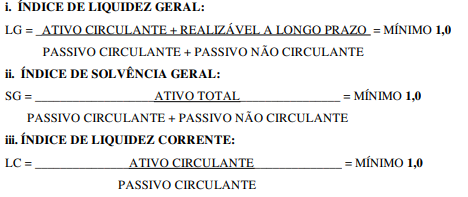  ÍNDICES ECONÔMICOS:   ÍNDICES ECONÔMICOS:   ÍNDICES ECONÔMICOS:   ÍNDICES ECONÔMICOS:  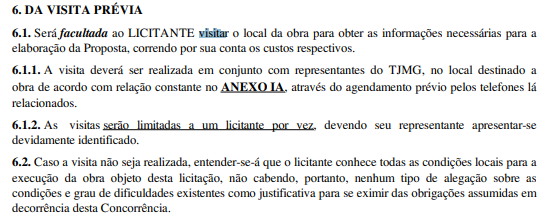 Clique aqui para obter informações do edital. Clique aqui para obter informações do edital. Clique aqui para obter informações do edital. Clique aqui para obter informações do edital. Clique aqui para obter informações do edital. 